Key WordsDo we know what these words mean?materialobjectpropertiesmagneticman-madenaturalwaterproofScienceMaterialsScienceMaterialsScienceMaterialsKey WordsDo we know what these words mean?materialobjectpropertiesmagneticman-madenaturalwaterproofMaterialWood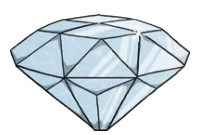 Made from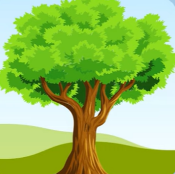 Objects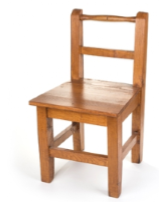 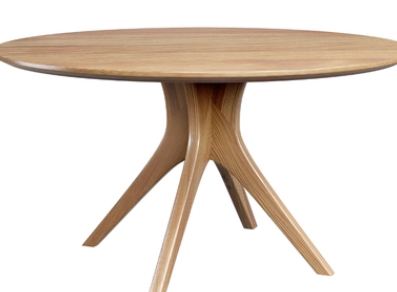 Key WordsDo we know what these words mean?materialobjectpropertiesmagneticman-madenaturalwaterproofPlastic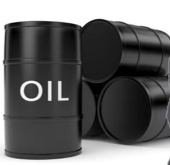 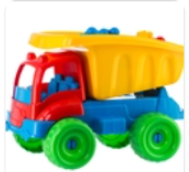 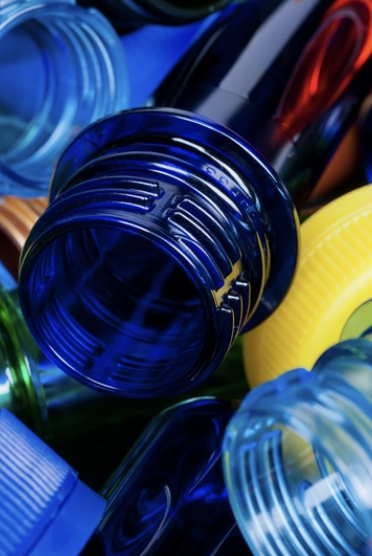 Famous Scientist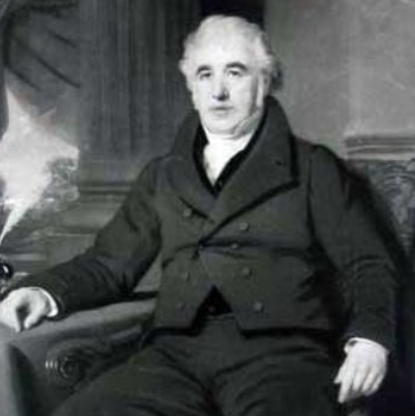 Charles Macintosh is best known for inventing the raincoat. He made rubber spreadable and placed it between two layers of fabric to make it waterproof.Glass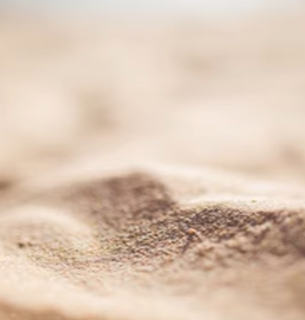 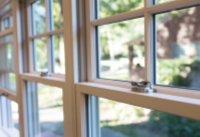 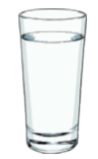 Famous ScientistCharles Macintosh is best known for inventing the raincoat. He made rubber spreadable and placed it between two layers of fabric to make it waterproof.Metal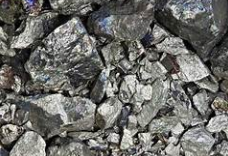 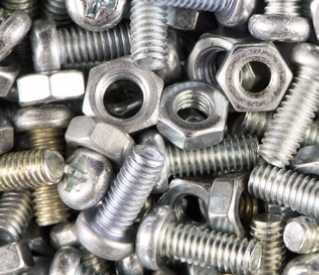 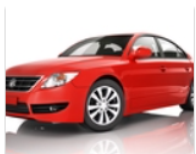 Famous ScientistCharles Macintosh is best known for inventing the raincoat. He made rubber spreadable and placed it between two layers of fabric to make it waterproof.Rock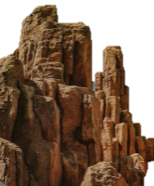 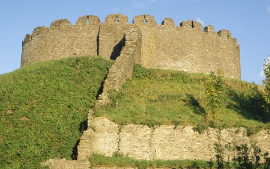 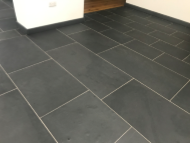 Famous ScientistCharles Macintosh is best known for inventing the raincoat. He made rubber spreadable and placed it between two layers of fabric to make it waterproof.Paper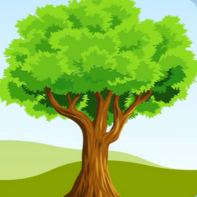 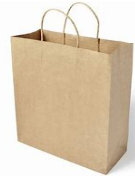 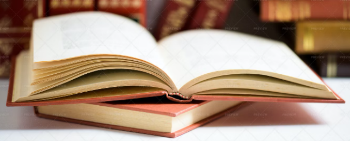 Famous ScientistCharles Macintosh is best known for inventing the raincoat. He made rubber spreadable and placed it between two layers of fabric to make it waterproof.Fabric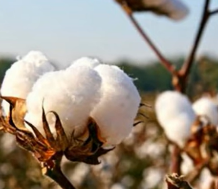 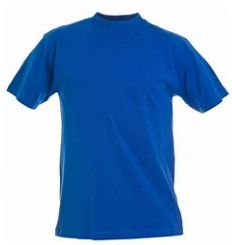 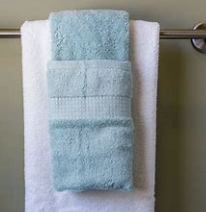 Properties of Materials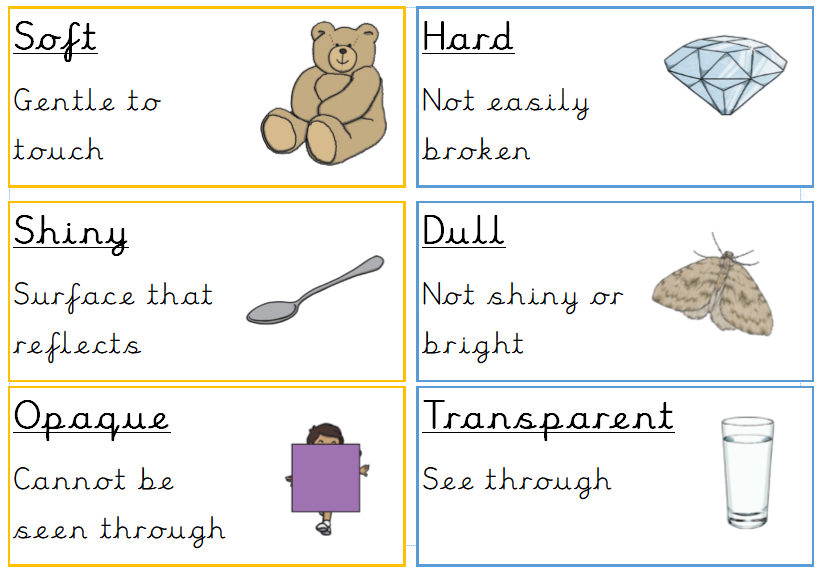 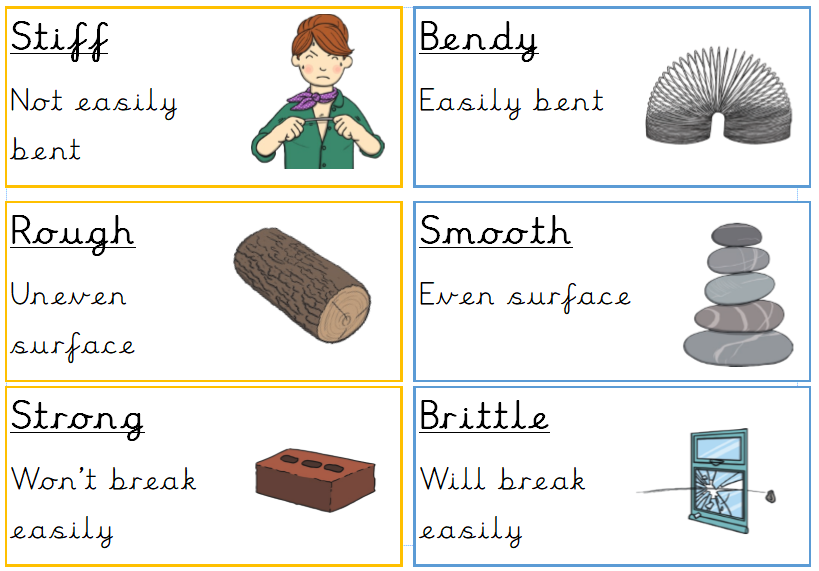 Properties of MaterialsProperties of MaterialsProperties of MaterialsMan-made or Natural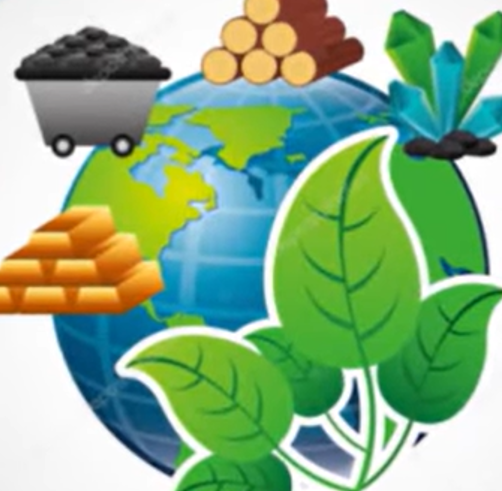 Materials are natural if they come from animals, plants or the Earth. 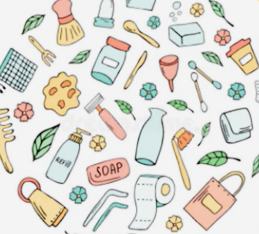 Materials are man-made if they are made by humans through chemical processes.Man-made or NaturalMaterials are natural if they come from animals, plants or the Earth. Materials are man-made if they are made by humans through chemical processes.MagneticMagnetic materials are always made of metal.Not all types of metal are magnetic.We use magnets every day.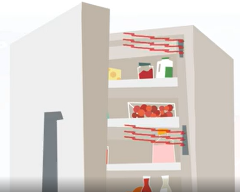 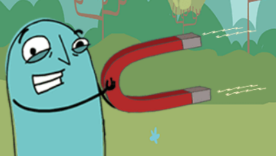 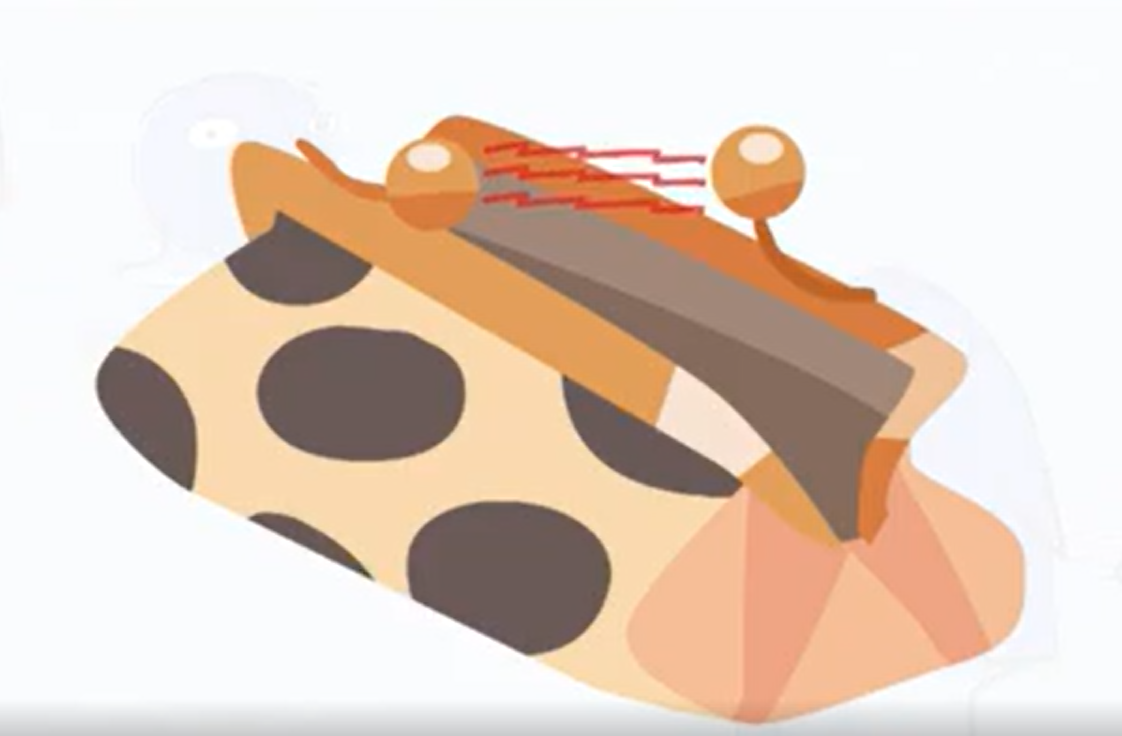 MagneticMagnetic materials are always made of metal.Not all types of metal are magnetic.We use magnets every day.